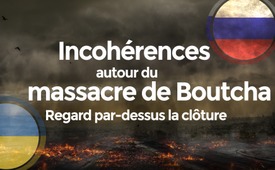 Incohérences autour du « massacre de Boutcha » - Regard par-dessus la clôture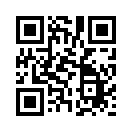 Les images de Boutcha (Ukraine) ont fait le tour du monde. Ce qui s'est exactement passé n'est pas encore clair. Les descriptions ukrainienne et russe des événements sont diamétralement opposées. Tout semble indiquer une escalade avec la Russie. Serait-ce même les prémices d'une troisième guerre mondiale ? Et qui pourrait avoir intérêt à une telle escalade ?Les images de Boutcha ont fait le tour du monde. De nombreux corps de civils gisent dans la rue. Certains d'entre eux sont ligotés et ont été tués d'une balle dans la tête. Une fosse commune est également découverte. On parle de plus de 400 morts.
Que-ce qu’il est passé ?
Après avoir été attaquées, les troupes russes ont pris position début mars à Boutcha, une ville de 35 000 habitants située au nord de Kiev.

Le 30 mars, toutes les troupes russes ont quitté Boutcha et le 31 mars, le maire de Boutcha a annoncé la libération de la ville. Le 2 avril, la police ukrainienne est entrée dans la ville
Les premières images de Boutcha montrant des corps commencent à circuler dans les médias le 2 avril, soit le troisième jour après le retrait russe de cette localité. Le 4 avril, le New York Times rapporte des images satellites qui montreraient que de nombreux corps gisent dans les rues de Boutcha depuis plusieurs semaines. Les images satellites auraient été prises les 19 et 21 mars.

Ce qui s'est passé exactement à Boutcha n'est pas encore clair. Les récits ukrainien et russe des événements sont diamétralement opposés. Le gouvernement ukrainien accuse l'armée russe d'avoir brutalement assassiné plus de 400 civils dans la petite ville près de Kiev. Le gouvernement russe parle d'une « provocation du régime de Kiev » et affirme que personne n'a été blessé dans la ville jusqu'au retrait des troupes russes le 30 mars.

Témoignage contre témoignage. Comme « la première victime de la guerre est la vérité », il est difficile de vérifier l'authenticité des images, des vidéos ou des témoignages. Ainsi, le but de cette émission n'est pas de prendre position pour l'une ou l'autre partie, mais de mettre en évidence certaines incohérences et de soulever des questions plus larges. Commençons par les incohérences :

Le 31 mars encore, le maire de Boutcha annonçait joyeusement que la ville avait été libérée.
[https://www.youtube.com/watch?v=ItpCmtDawhw&t=12s]
Il n'a pas fait mention d'un crime de guerre ou d'un massacre. Ce n'est qu'après que le gouvernement ukrainien a dénoncé des crimes de guerre, le 3 avril, que le maire a soudainement parlé de centaines de morts.
https://www.anti-spiegel.ru/2022/warum-die-meldungen-ueber-angebliche-russische-kriegsverbrechen-in-butscha-eine-luege-sind/ 
Le 2 avril, la police ukrainienne a publié une vidéo montrant comment elle est entrée dans la ville de Boutcha.
[https://www.youtube.com/watch?v=9MNuMJNIS64 ] 
La vidéo montre les destructions, mais il n'est pas question de massacre et on ne voit pas non plus de morts gisant dans les rues.
https://www.anti-spiegel.ru/2022/ein-video-der-ukrainischen-polizei-bestaetigt-dass-es-in-butscha-kein-massaker-der-russischen-armee-gegeben-hat/
Si les images satellites des 19 et 21 mars, avec les morts dans les rues, sont censées être authentiques, comment se fait-il que des dizaines de tués soient restés dans les rues de la ville pendant deux semaines sans que cela ne soit signalé ou publié ? Pourquoi les images satellites des 19 et 21 mars n'ont-elles pas été publiées avant le 4 avril ?
https://www.anti-spiegel.ru/2022/satellitenbilder-von-butscha-das-pentagon-hat-keine-eigenen-erkenntnisse-ueber-das-angebliche-massaker/
Les images satellites proviennent de la société Maxar, qui participe à au moins quatre programmes du Pentagone et est très attachée à l'armée américaine.
https://www.anti-spiegel.ru/2022/die-firma-die-die-satellitenbilder-von-butscha-zeigt-ist-eng-mit-dem-pentagon-verbunden/
L'auteur allemand de livres documentaires Thomas Röper fait remarquer que de nombreux morts sur les photos portent des brassards blancs. Ces brassards sont un signe distinctif des soldats russes. Au fil du temps, de nombreux habitants de Boutcha auraient également porté des brassards blancs faits maison, en signe de solidarité avec les soldats russes.
https://www.anti-spiegel.ru/2022/warum-die-meldungen-ueber-angebliche-russische-kriegsverbrechen-in-butscha-eine-luege-sind/
Röper a posé la question de savoir à qui profite ce crime de guerre à Boutcha. Les Russes auraient-ils vraiment intérêt à laisser des centaines de corps en décomposition dans les rues lors de leur départ ? Cela servirait justement la politique occidentale pour intensifier sa rhétorique guerrière, ses sanctions et son réarmement militaire contre la Russie.
https://www.anti-spiegel.ru/2022/die-firma-die-die-satellitenbilder-von-butscha-zeigt-ist-eng-mit-dem-pentagon-verbunden/
Avant même qu'une enquête indépendante ne soit mise en place, un réarmement militaire contre la Russie était sur toutes les lèvres :
Les Etats-Unis veulent livrer plus d'armes à l'Ukraine, « aussi vite que possible », a annoncé le porte-parole du Pentagone le 4 avril. Des missiles Stinger et Javelin ainsi que des drones « et d'autres matériels de défense » doivent être acheminés en urgence vers l'Ukraine, a annoncé le ministère américain de la Défense.
https://www.heise.de/tp/features/Ukraine-Krieg-Mehr-Waffen-aus-dem-Westen-6663629.html
Alors que le gouvernement allemand hésitait jusqu'à présent à livrer des armes au pays envahi par l'armée russe, de nouvelles réflexions prennent lieu en face d’une opinion publique choquée et horrifiée. « Nous allons une fois de plus renforcer notre soutien à la défense de l'Ukraine », a annoncé la ministre allemande des Affaires étrangères Annalena Baerbock (Verts) dans le contexte des événements atroces de la guerre à Boutcha.
https://www.heise.de/tp/features/Ukraine-Krieg-Mehr-Waffen-aus-dem-Westen-6663629.html
L'ambassadeur ukrainien, Andrij Melnyk, insiste. « Ce dont nous avons besoin aujourd'hui, ce sont des armes lourdes », a-t-il déclaré à la radio allemande Deutschlandfunk. Son ajout est remarquable, car il s'éloigne d'une simple défense contre l'agresseur : on ne peut pas lancer une contre-offensive avec un bazooka.
https://www.heise.de/tp/features/Ukraine-Krieg-Mehr-Waffen-aus-dem-Westen-6663629.html
Röper souligne en outre qu'un premier rapprochement timide a eu lieu entre la Russie et l'Ukraine lors des négociations d'Istanbul le 30 mars. La voie vers la paix aurait donc pu consister à faire de l'Ukraine un État non aligné et non doté d'armes nucléaires. L'Ukraine recevrait des garanties de sécurité, mais en contrepartie, elle n'aurait pas le droit d'adhérer à l'OTAN ni de stationner des troupes étrangères. Après les images de Boutcha, il semble que les négociations de paix entre la Russie et l'Ukraine soient désormais terminées.
https://www.anti-spiegel.ru/2022/die-firma-die-die-satellitenbilder-von-butscha-zeigt-ist-eng-mit-dem-pentagon-verbunden/

Tout indique une escalade avec la Russie. Est-ce que cela pourrait être des signes avant-coureurs d'une troisième guerre mondiale ? Et qui pourrait avoir intérêt à une telle escalade ? La Russie, qui s'isolerait de plus en plus et s'affaiblirait économiquement ? Ou l'Europe, qui serait certainement la première concernée et pourrait être poussée au bord de la ruine ? Les États-Unis seraient-ils les seuls à rire ou y aurait-il d'autres bénéficiaires ?

Il faut ici attirer l'attention sur les efforts de quelques maîtres d'œuvre d'un nouvel ordre mondial. Ne serait-il pas dans leur intérêt d'entraîner l'Europe et la Russie dans un désastre économique et guerrier, afin de se poser en sauveurs et de pouvoir imposer la nécessité d'un gouvernement mondial ?de dd.Sources:https://de.wikipedia.org/wiki/Butscha
https://de.wikipedia.org/wiki/Massaker_von_Butscha
https://www.srf.ch/news/international/graeueltaten-von-butscha-analyse-der-satellitenbilder-zeigt-russland-luegt
https://www.anti-spiegel.ru/2022/satellitenbilder-von-butscha-das-pentagon-hat-keine-eigenen-erkenntnisse-ueber-das-angebliche-massaker/
https://www.wsws.org/de/articles/2022/04/05/prop-a05.html
https://uncutnews.ch/warum-das-russische-massaker-im-bolschoi-eine-fake-news-story-ist/
https://rtde.team/international/135342-russischer-kriegsreporter-ueber-taeter-beim-massaker-von-butscha/Cela pourrait aussi vous intéresser:#Ukraine-fr - Ukraine - www.kla.tv/Ukraine-fr

#ConflitUkrainien - Conflit ukrainien - www.kla.tv/ConflitUkrainien

#CommentairesMediatiques - Commentaires médiatiques - www.kla.tv/CommentairesMediatiquesKla.TV – Des nouvelles alternatives... libres – indépendantes – non censurées...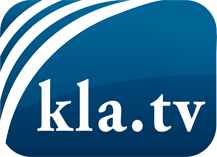 ce que les médias ne devraient pas dissimuler...peu entendu, du peuple pour le peuple...des informations régulières sur www.kla.tv/frÇa vaut la peine de rester avec nous!Vous pouvez vous abonner gratuitement à notre newsletter: www.kla.tv/abo-frAvis de sécurité:Les contre voix sont malheureusement de plus en plus censurées et réprimées. Tant que nous ne nous orientons pas en fonction des intérêts et des idéologies de la système presse, nous devons toujours nous attendre à ce que des prétextes soient recherchés pour bloquer ou supprimer Kla.TV.Alors mettez-vous dès aujourd’hui en réseau en dehors d’internet!
Cliquez ici: www.kla.tv/vernetzung&lang=frLicence:    Licence Creative Commons avec attribution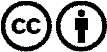 Il est permis de diffuser et d’utiliser notre matériel avec l’attribution! Toutefois, le matériel ne peut pas être utilisé hors contexte.
Cependant pour les institutions financées avec la redevance audio-visuelle, ceci n’est autorisé qu’avec notre accord. Des infractions peuvent entraîner des poursuites.